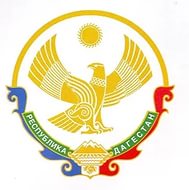 МИНИСТЕРСТВО ОБРАЗОВАНИЯ И НАУКИ РЕСПУБЛИКИ ДАГЕСТАНГКОУ РД «Сангарская средняя общеобразовательная школаЛакского района»368071.Республика Дагестан,Лакский район с Сангар.  sangar.sosh@mail.ru              тел:+79285205835ПРИКАЗ №728.08.2020г О проведении генеральной уборки                 В соответствии с Санитарно-эпидемиологическими правилами СП 3.1/2.4.3598-20  «Санитарно-эпидемиологические требования к устройству, содержанию и организации работы образовательных организаций и других объектов социальной инфраструктуры для детей и молодежи в условиях распространения новой коронавирусной инфекции ( COVID-19)», в целях предотвращения распространения новой коронавирусной инфекцииПРИКАЗЫВАЮ:1.Провести  техническому  персоналу –Абдурахмановой П.Г., Курбанмагомедовой М.Г., Мусаевой Б.К в ГКОУ РД «Сангарская СОШ Лакского  района» мероприятия по уборке всех классных помещений, а Мамедовой Р., Мусаевой Н., Алиевой Г.-пищеблок с применением моющих и дезинфицирующих средств и очисткой радиаторных решеток (далее - генеральная уборка) непосредственно перед началом функционирования школы.2.Проводить обслуживающему персоналу ГКОУ РД «Сангарская СОШ Лакского района» с 01.09.2020 еженедельные генеральные уборки по пятницам в целях предупреждения распространения новой коронавирусной инфекции.3.Утвердить график уборки (приложение 1) и лист фиксации (приложение 2)4.Фиксацию проведенных(не проведенных) работ возложить на завхоза Мусаева А.М.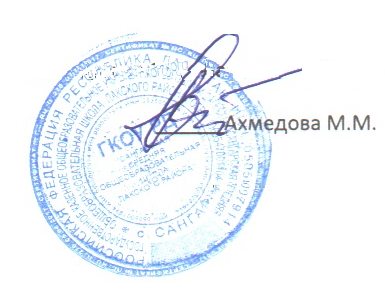 	.   4. Контроль над  исполнением настоящего приказа оставляю за собой.Директора                                                  Приложение 1  График генеральных уборок в ГКОУ РД «Сангарская СОШ Лакского района»Приложение 2 Лист фиксации проведения генеральной уборкиГКОУ РД «Сангарская СОШ Лакского района»ДатаСотрудники, задействованные в генеральной уборкеОтветственное лицо28.08.2020Абдурахманова П.Г.Курбанмагомедова М.Г.Мусаева Б.К.Мусаев А.М.04.09.2020Абдурахманова П.Г.Курбанмагомедова М.Г.Мусаева Б.К.Мусаев А.М.11.09.2020Абдурахманова П.Г.Курбанмагомедова М.Г.Мусаева Б.К.Мусаев А.М.18.09.2020Абдурахманова П.Г.Курбанмагомедова М.Г.Мусаева Б.К.Мусаев А.М.25.09.2020Абдурахманова П.Г.Курбанмагомедова М.Г.Мусаева Б.К.Мусаев А.М.02.10.2020Абдурахманова П.Г.Курбанмагомедова М.Г.Мусаева Б.К.Мусаев А.М.09.10.2020Абдурахманова П.Г.Курбанмагомедова М.Г.Мусаева Б.К.Мусаев А.М.16.10.2020Абдурахманова П.Г.Курбанмагомедова М.Г.Мусаева Б.К.Мусаев А.М.23.10.2020Абдурахманова П.Г.Курбанмагомедова М.Г.Мусаева Б.К.Мусаев А.М.30.10.2020Абдурахманова П.Г.Курбанмагомедова М.Г.Мусаева Б.К.Мусаев А.М.06.11.2020Абдурахманова П.Г.Курбанмагомедова М.Г.Мусаева Б.К...Мусаев А.М.13.11.2020Абдурахманова П.Г.Курбанмагомедова М.Г.Мусаева Б.К.Мусаев А.М.20.11.2020Абдурахманова П.Г.Курбанмагомедова М.Г.Мусаева Б.К.Мусаев А.М.27.11.2020Абдурахманова П.Г.Курбанмагомедова М.Г.Мусаева Б.К.Мусаев А.М.04.12.2020Абдурахманова П.Г.Курбанмагомедова М.Г.Мусаева Б.К.Мусаев А.М.11.12.2020Абдурахманова П.Г.Курбанмагомедова М.Г.Мусаева Б.К.Мусаев А.М.18.12.2020Абдурахманова П.Г.Курбанмагомедова М.Г.Мусаева Б.К.Мусаев А.М.25.12.2020Абдурахманова П.Г.Курбанмагомедова М.Г.Мусаева Б.К.Мусаев А.М.ДатаВремя проведения уборкиПроведено(подпись)Проверка(подпись)ДатаВремяпроведенияуборкиПроведено(подпись)Проверка(подпись)28.08.202030.10.202004.09.202006.11.202011.09.202013.11.202018.09.202020.11.202025.09.202027.11.202002.10.202004.12.202009.10.202011.12.202016.10.202018.12.202023.10.202025.12.2020